от 9 июня 2022 года № 404О внесении изменений в Административный регламент предоставления муниципальной услуги «Признание садового дома жилым домом и жилого дома садовым домом», утвержденный постановлением Администрации муниципального образования «Турочакский район»от «30» сентября 2021 г. № 596В соответствии с Постановлением Правительства Российской Федерации от 28.01.2006 года № 47 (с изменениями от 17.02.2022 №187) Положения о признании помещения жилым помещением, жилого помещения непригодным для проживания, многоквартирного дома аварийным и подлежащим сносу или реконструкции, садового дома жилым домом и жилого дома садовым домом, Федеральным законом № 131-ФЗ от 06.10.2003 «Об общих принципах организации местного самоуправления в РФ», Администрация муниципального образования «Турочакский район»ПОСТАНОВЛЯЕТ:1.	Внести изменения в Административный регламент «Признание садового дома жилым домом  и жилого дома садовым домом», утвержденный постановлением Администрации муниципального образования «Турочакский район» от 30 сентября 2021 года № 596, следующие изменения:1) абзац 18 пункта 8 считать 19;2) абзац 19 пункта 8 считать 20;  3) дополнить пункт 8 абзацем 18 следующего содержания:«-постановлением Правительства Российской Федерации от 28.01.2006 года № 47 «Об утверждении Положения о признании помещения жилым помещением, жилого помещения непригодным для проживания многоквартирного дома аварийным и подлежащим сносу или реконструкции, садового дома жилым домом и жилого дома садовым домом»»;4) подпункт б) пункта 6 изложить в следующей редакции:«решение об отказе в признании садового дома жилым домом или жилого дома садовым домом, принимается с учетом Положения о признании помещения жилым помещением, жилого помещения непригодным для проживания, многоквартирного дома аварийным и подлежащим сносу или реконструкции, садового дома жилым домом и жилого дома садовым домом утвержденное постановлением Правительства РФ от 28.01.2006.»2. Обнародовать настоящее постановление путем размещения его на официальном сайте Администрации муниципального образования «Турочакский район».РЕСПУБЛИКА АЛТАЙАДМИНИСТРАЦИЯМУНИЦИПАЛЬНОГО ОБРАЗОВАНИЯ«ТУРОЧАКСКИЙ РАЙОН»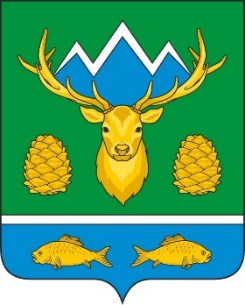 АЛТАЙ РЕСПУБЛИКАМУНИЦИПАЛ ТОЗОЛМОАДМИНИСТРАЦИЯЗЫ«ТУРОЧАК АЙМАК»ПОСТАНОВЛЕНИЕПОСТАНОВЛЕНИЕJОПГлава муниципального образования«Турочакский район»А.П. Прокопьев